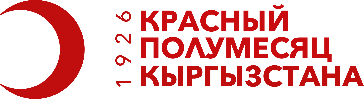 Приглашение на участив тендереНациональное Общество Красного Полумесяца Кыргызской Республики (НОКП КР) является крупнейшей гуманитарной организацией, которая работает на территории Кыргызской Республики и ведет свою историю с 1926 г., выполняя вспомогательную роль и осуществляя содействие государственным органам в области оказания гуманитарной, материальной, медицинской, социальной, психологической и иной помощи для уязвимого населения.Настоящим, Национальное Общество Красного Полумесяца Кыргызской Республики (ОО НОКП КР) приглашает Вас принять участие в тендере на поставку авиабилетов на внутренние и международные авиалинии. Тендер рассматривается на период 2024-2025 годов.В случае заинтересованности предлагаем вам прислать в адрес отборочной комиссии заявку, включающую в себя следующую информацию:Наименование компании.Копии разрешительных документов на ведение деятельности.Перечень авиалиний.Перечень и условия предоставляемых услуг.Возможность оказания дополнительных услуг и эксклюзивных скидок, а также условия их предоставленияКопии рекомендательных писем или отзывов от других организацийФорма и условия оплаты.	Дополнительную информацию, которую вы сочтете необходимой.Заявки принимаются в запечатанном конверте с пометкой  «Тендер на поставку авиабилетов»  до 17.00 часов 26 января 2024 года по адресу: г.Бишкек, бульвар Эркиндик 10, ОО НОКП КР или на электронный адрес: j.sulaimanov@redcrescent.kg НОКП КР оставляет за собой право отклонить любые предложения или прекратить тендер в любое время без объяснения причин.